Monday 27th JulyI Corinthians 3: 10 – 13By the grace God has given me, I laid a foundation as a wise builder, and someone else is building on it. But each one should build with care. 11 For no one can lay any foundation other than the one already laid, which is Jesus Christ. 12 If anyone builds on this foundation using gold, silver, costly stones, wood, hay or straw, 13 their work will be shown for what it is, because the Day will bring it to light. It will be revealed with fire, and the fire will test the quality of each person’s work.Yesterday on our online service we thought about the wonderful story of Nehemiah and the rebuilding of the walls of Jerusalem. We read in the second chapter that King Artaxerxes gave Nehemiah timber for the building work. Selecting the right materials is crucial to a building project, as the three little pigs know only too well!In these verses of 1 Corinthians, Paul gives us some instructions for the ways in which we are to approach the ‘building work’ which God calls us to. Firstly, lay a firm foundation. Are we building on Jesus Christ and his Word? If so, what we are labouring for will be unshakeable. What are we using for the construction? Is it built with things that will last into eternity? Is our construction work sound because it is built on Godly principles? These considerations are the same whatever God has called us to build – whether it be a family, and area of ministry, a career, a relationship and so on. Build it on Jesus, build it with materials that are lasting. Then when the wolf comes along – or the testing – it can withstand it.Father, thank you that you provide us with all that we need to build what you have called us to. Would you help us to be wise builders, basing everything on Jesus, and building for eternity. In Jesus name. Amen.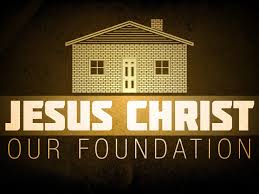 